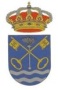 Tabla de precios para empadronados. Para los No Empadronados estas tarifas se incrementarán en un 15 %. Más información teléfono 923-131020Tabla de precios para empadronados. Para los No Empadronados estas tarifas se incrementarán en un 15 %. Más información Teléfono 923-131020.PROGRAMACIÓN MUNICIPAL DE BIENESTAR SOCIAL PROGRAMACIÓN MUNICIPAL DE BIENESTAR SOCIAL PROGRAMACIÓN MUNICIPAL DE BIENESTAR SOCIAL PROGRAMACIÓN MUNICIPAL DE BIENESTAR SOCIAL PROGRAMACIÓN MUNICIPAL DE BIENESTAR SOCIAL ActividadGrupo DíasHorariosPrecio EmpadronadosINFORMATICAGrupo 1 (iniciación)Lunes y miércolesDe 11:00 a 12:00 horasMes 15€, 40€ trimestre, curso completo 100  €INFORMATICAGrupo 2 (perfeccionamiento)Lunes y miércolesDe 12:00 a 13:00 horasMes 15€, 40€ trimestre, curso completo 100  €REFUERZO EDUCATIVO. Grupo 1 (1º y 2º de primaria)JuevesDe 17.00  a  18.00 horas20 € mes. 50 € trimestreCurso completo (octubre a mayo) 130 €Sesión suelta 8€ REFUERZO EDUCATIVO. Grupo 2 (3º y 4º de primaria)Miércoles De 19.30  a  20.30 horas20 € mes. 50 € trimestreCurso completo (octubre a mayo) 130 €Sesión suelta 8€ REFUERZO EDUCATIVO. Grupo 3 (5º y 6º de primaria)JuevesDe 19.30  a  20.30 horas20 € mes. 50 € trimestreCurso completo (octubre a mayo) 130 €Sesión suelta 8€ SCRAPBOOKINGGrupo 1MiércolesDe 17:00 a 19:00 h Mes 23€  Trimestre 55 € ( 2 HORAS SEMANALES) No incluye materialSCRAPBOOKINGGrupo 2Jueves De 10:00 a 12:00 h Mes 23€  Trimestre 55 € ( 2 HORAS SEMANALES) No incluye materialSCRAPBOOKINGGrupo 3Jueves De 17:00 a 19:00 h Mes 23€  Trimestre 55 € ( 2 HORAS SEMANALES) No incluye materialMINDFULLNESSGrupo 1 Lunes y miércoles De 17 a 18 horas1 hora semanal 15 €/mes2 horas semanales 25 €/mesTrimestre 40 €/Mes.  Curso completo 110 €MINDFULLNESSGrupo 2 Lunes De 19 a 20 horas1 hora semanal 15 €/mes2 horas semanales 25 €/mesTrimestre 40 €/Mes.  Curso completo 110 €MINDFULLNESSGrupo 3MiércolesDe 12.30 a 13.30 horas1 hora semanal 15 €/mes2 horas semanales 25 €/mesTrimestre 40 €/Mes.  Curso completo 110 €MINDFULLNESS MOVIMIENTOS CONSCIENTESGrupo 1 Lunes y miércoles De 16 a 17 horas1 hora semanal 15 €/mes2 horas semanales 25 €/mesTrimestre 40 €/Mes.  Curso completo 110 €MINDFULLNESS MOVIMIENTOS CONSCIENTESGrupo 2 Miércoles De 18 a 19horas1 hora semanal 15 €/mes2 horas semanales 25 €/mesTrimestre 40 €/Mes.  Curso completo 110 €MINDFULLNESS MOVIMIENTOS CONSCIENTESGrupo 3MartesDe 12.30 a 13.30 horas1 hora semanal 15 €/mes2 horas semanales 25 €/mesTrimestre 40 €/Mes.  Curso completo 110 €PLAY WITH ENGLISHGrupo 1 (1º y 2º de primaria)Lunes MartesDe 18:15a 19:15 horas De 19.30  a  20.30 horas20 € mes. 50 € trimestreCurso completo (octubre a mayo) 130 €Sesión suelta 8€PLAY WITH ENGLISHGrupo 2 (3º y 4º de primaria)Jueves Lunes De 18:15a 19:15 horasDe 19.30  a  20.30 horas20 € mes. 50 € trimestreCurso completo (octubre a mayo) 130 €Sesión suelta 8€PLAY WITH ENGLISHGrupo 3 Segundo ciclo infantil)Martes  y MiércolesDe 18:15a 19:15 horas20 € mes. 50 € trimestreCurso completo (octubre a mayo) 130 €Sesión suelta 8€KIDS BRAIN (ACTIVIDADES EXTRAESCOLARES EN INGLES PARA NIÑOS.)GRUPO KB METHOD. Enseña ingles a través de habilidades de cálculo mental con Abaco(Para niños hasta 9 años)LunesDe 14 a 19 horas25 € material1 hora semana; 20 € es,  60 € Trimestre.Turnos por edadesKIDS BRAIN (ACTIVIDADES EXTRAESCOLARES EN INGLES PARA NIÑOS.)KB EXPERIENCES(Para niños hasta 9 años)MiércolesDe 14 a 18horas25 € material1 hora semana; 20 € es,  60 € Trimestre ( Turnos por edades)KIDS BRAIN (ACTIVIDADES EXTRAESCOLARES EN INGLES PARA NIÑOS.)KB MUSIC (Niños de 2-3 años)MiércolesDe 18 a 19 horas1 hora semana; 35 € mes,  105 € Trimestre.KIDS BRAIN (ACTIVIDADES EXTRAESCOLARES EN INGLES PARA NIÑOS.)TEEN BRAIN(Para niños de 10-11años)Lunes y MiércolesDe 19 a 20 horas30 € material2 horas semana  40€ mes, trimestre 120 € KIDS BRAIN (ACTIVIDADES EXTRAESCOLARES EN INGLES PARA NIÑOS.)KB METHOD + KB EXPERINCESLunes y Miércoles50 € material2 horas semana  40€/ mes, trimestre 120 € Turnos por edades)TARDES DIVERTIDASLunes, martes miércoles, jueves y viernesDe 16:00 a 18:00 horas40 €/ mes 5 días a la semana10 €/mes 1 día a la semanaDEPORDIVERGrupo 1 (3 a 6 años)Lunes y Miércoles De 18:00 a 19:00 horas1 Día semana lunes o miércoles 10 €mes1 Día semana Sábado 15€/mes2 Día semana Lunes o miércoles 15 €mes2 Día semana Lunes o miércoles y Sábado 18€/mes3 Días a la semana Lunes miércoles y sábado 20€/mesDEPORDIVERGrupo 2 (6 a 10 años)Lunes y MiércolesDe 18:00 a 19:00 horas1 Día semana lunes o miércoles 10 €mes1 Día semana Sábado 15€/mes2 Día semana Lunes o miércoles 15 €mes2 Día semana Lunes o miércoles y Sábado 18€/mes3 Días a la semana Lunes miércoles y sábado 20€/mesDEPORDIVERGrupo 3 (3 a 14 años)SábadoDe 11 a 13 Horas1 Día semana lunes o miércoles 10 €mes1 Día semana Sábado 15€/mes2 Día semana Lunes o miércoles 15 €mes2 Día semana Lunes o miércoles y Sábado 18€/mes3 Días a la semana Lunes miércoles y sábado 20€/mesRESTAURACION DE MUEBLES Y ANTIGÜEDADESGrupo 1LunesDe 17:00 a 19:00 horas Trimestre 80€RESTAURACION DE MUEBLES Y ANTIGÜEDADESGrupo 2Lunes De 19:00 a 21:00 horas  Trimestre 80€PROGRAMACIÓN MUNICIPAL DE BIENESTAR SOCIAL PROGRAMACIÓN MUNICIPAL DE BIENESTAR SOCIAL PROGRAMACIÓN MUNICIPAL DE BIENESTAR SOCIAL PROGRAMACIÓN MUNICIPAL DE BIENESTAR SOCIAL PROGRAMACIÓN MUNICIPAL DE BIENESTAR SOCIAL ActividadGrupo DíasHorariosPrecio EmpadronadosYOGA Grupo 1Martes y jueves9:30 a 10:45 hMes 15 €Trimestre 35 €Curso 100 €YOGA Grupo 2Martes y jueves11 a 12.15 hMes 15 €Trimestre 35 €Curso 100 €YOGA Grupo 3Martes y jueves19 a 20:15 hMes 15 €Trimestre 35 €Curso 100 €YOGA Grupo 4Martes y jueves20:30 a 21:45 hMes 15 €Trimestre 35 €Curso 100 €YOGA Grupo 5Lunes y miércoles  19:00 a 20:15 hMes 15 €Trimestre 35 €Curso 100 €YOGA Grupo 6Lunes y miércoles20:30 a 21:45 hMes 15 €Trimestre 35 €Curso 100 €AEROBIC TBCCombat, pump,streching, tai-chi,crossfitGrupo 1Martes, jueves 10.00 a 11.00 horasUna hora:  30€ Trimestre, 12 € mes; Dos Horas: 45 € trimestre, 17 € mesTres horas:  61€ Trimestre, 21€mes; Cuatro horas: 64€ Trimestre, 22€mesCinco horas: 70€ Trimestre, 24€ mesAEROBIC TBCCombat, pump,streching, tai-chi,crossfitGrupo 2Martes, jueves11.00 a 12.00 horasUna hora:  30€ Trimestre, 12 € mes; Dos Horas: 45 € trimestre, 17 € mesTres horas:  61€ Trimestre, 21€mes; Cuatro horas: 64€ Trimestre, 22€mesCinco horas: 70€ Trimestre, 24€ mesAEROBIC TBCCombat, pump,streching, tai-chi,crossfitGrupo 3Martes, jueves18.00  a 19.00 horasUna hora:  30€ Trimestre, 12 € mes; Dos Horas: 45 € trimestre, 17 € mesTres horas:  61€ Trimestre, 21€mes; Cuatro horas: 64€ Trimestre, 22€mesCinco horas: 70€ Trimestre, 24€ mesAEROBIC TBCCombat, pump,streching, tai-chi,crossfitGrupo 4Viernes 10.00 a 11.00 horasUna hora:  30€ Trimestre, 12 € mes; Dos Horas: 45 € trimestre, 17 € mesTres horas:  61€ Trimestre, 21€mes; Cuatro horas: 64€ Trimestre, 22€mesCinco horas: 70€ Trimestre, 24€ mesPILATES Grupo 1Martes, jueves de 19:00 a  20:00 horas1 Hora a la semana; Mes 15 €, Trimestre 38 € ; Curso Completo 91 €2 Horas a la semana; Mes 22 €, Trimestre 60 €  ; Curso completo 144 €3 Horas a la semana; Mes 30 €, Trimestre 75 € ; Curso completo 180 €PILATES Grupo 2Martes  jueves20:00 a  21:00 horas1 Hora a la semana; Mes 15 €, Trimestre 38 € ; Curso Completo 91 €2 Horas a la semana; Mes 22 €, Trimestre 60 €  ; Curso completo 144 €3 Horas a la semana; Mes 30 €, Trimestre 75 € ; Curso completo 180 €PILATES Grupo 3Viernes  19:00 a 20:00 horas1 Hora a la semana; Mes 15 €, Trimestre 38 € ; Curso Completo 91 €2 Horas a la semana; Mes 22 €, Trimestre 60 €  ; Curso completo 144 €3 Horas a la semana; Mes 30 €, Trimestre 75 € ; Curso completo 180 €PILATES TERAPEUTICOGrupo 4Lunes, miércoles y viernes 9:30 a 10:30 horas1 Hora a la semana; Mes 15 €, Trimestre 38 € ; Curso Completo 91 €2 Horas a la semana; Mes 22 €, Trimestre 60 €  ; Curso completo 144 €3 Horas a la semana; Mes 30 €, Trimestre 75 € ; Curso completo 180 €PILATES TERAPEUTICOGrupo 5Lunes, miércoles 9:30 a 10:30 horas1 Hora a la semana; Mes 15 €, Trimestre 38 € ; Curso Completo 91 €2 Horas a la semana; Mes 22 €, Trimestre 60 €  ; Curso completo 144 €3 Horas a la semana; Mes 30 €, Trimestre 75 € ; Curso completo 180 €PILATES TERAPEUTICOGrupo 6Martes  jueves  y viernesDe 18:00  a 19:00 horas1 Hora a la semana; Mes 15 €, Trimestre 38 € ; Curso Completo 91 €2 Horas a la semana; Mes 22 €, Trimestre 60 €  ; Curso completo 144 €3 Horas a la semana; Mes 30 €, Trimestre 75 € ; Curso completo 180 €GIMN. MANTENIMIENTOGrupo 1Lunes y miércolesDe 9:00  a 10:00 horasDos horas semana; Trimestre  36 € Tres horas semanales; Trimestre 46 €  Si se abona de manera mensual se añade un 15 %GIMN. MANTENIMIENTOGrupo2Lunes y miércolesde 10:00 a 11:00 horasDos horas semana; Trimestre  36 € Tres horas semanales; Trimestre 46 €  Si se abona de manera mensual se añade un 15 %GIMN. MANTENIMIENTOGrupo 3Lunes y miércolesde 11:00 a 12:00 horasDos horas semana; Trimestre  36 € Tres horas semanales; Trimestre 46 €  Si se abona de manera mensual se añade un 15 %GIMN. MANTENIMIENTOGrupo 4Viernes 9:00 a 10:00 horas, Mínimo 10pDos horas semana; Trimestre  36 € Tres horas semanales; Trimestre 46 €  Si se abona de manera mensual se añade un 15 %ZUMBAGrupo 1Lunes y miércoles9:30 a 10:30 horasDos horas semanales: 15 € al mes, 40€ trimestreCurso Completo 115 €ZUMBAGrupo 2Lunes y miércoles10:30 a 11:30 horasDos horas semanales: 15 € al mes, 40€ trimestreCurso Completo 115 €ZUMBAGrupo 3Martes y jueves de 19:00 a 20.00 horasDos horas semanales: 15 € al mes, 40€ trimestreCurso Completo 115 €ZUMBAGrupo 4Martes y juevesDe 20:00 a 21:00 horasDos horas semanales: 15 € al mes, 40€ trimestreCurso Completo 115 €ZUMBAGrupo 5Martes y juevesDe 21:00 a 22:00 horasDos horas semanales: 15 € al mes, 40€ trimestreCurso Completo 115 €ZUMBA KIDSGrupo 1Lunes De 18 a 19 horas10 € al mes. 25 € trimestre.DANZA DEL VIENTRE NIÑASGrupo 1Martes y JuevesDe 17 a 18 horas2 horas semanales: Mes  20 €, DANZA DEL VIENTRE ADULTOSGrupo 2Martes y Jueves De 18 a 19 horas2 horas semanales: Mes  20 €, DANZA DEL VIENTRE ADULTOSGrupo 3Lunes y Miércoles De 10 a 11 horas2 horas semanales: Mes  20 €, GIMNASIA ABDOMINAL HIPOPRESIVAGrupo 1Martes y Jueves De 9:30 a 10:30  horas2 hora semanal: Mes 37 €, Trimestre 99 €, GIMNASIA ABDOMINAL HIPOPRESIVAGrupo 2Lunes y MiércolesDe 21 a 22 horas.2 hora semanal: Mes 37 €, Trimestre 99 €, ENTRENAMIENTO FUNCIONALGrupo 1Martes y jueves10:30 a 11:30  horas2 horas semanales: Mes 17 €, Trimestre 45 €,Grupo 2Lunes y Miércoles De 20 a 21 horas2 horas semanales: Mes 17 €, Trimestre 45 €,Grupo 1Lunes y Miércoles17.00 a 18.00 horasEsta actividad se imparten en el gimnasio III R (Calle Juan Padilla)2 horas semanales: Mes 15 €, Trimestre 40 €,NORDIC WALKINGGrupo 1Martes y JuevesDe 20.30 a 21.30 horas2 horas semanales: Mes 20€, Trimestre 60 €